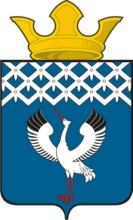 Российская  ФедерацияСвердловская   областьГлава  муниципального образованияБайкаловского  сельского  поселенияРаспоряжениеот 09.04.2014 г.  №  39/од-рс. БайкаловоОб определении гарантирующей организации, осуществляющей холодное водоснабжение, и установлении зоны её деятельности. В рамках исполнения пункта 1 ст.12 Федерального закона Российской Федерации от 07.12.2011 года № 416-ФЗ «О водоснабжении и водоотведении» необходимо:1.Утвердить гарантирующей организацией по водоснабжению на территории муниципального образования Байкаловского сельского поселения – МУП ЖКХ «Тепловые сети».2.Установить зоны деятельности гарантирующей организации, осуществляющей холодное водоснабжение МУП ЖКХ «Тепловые сети» следующие населённые пункты: село Байкалово, село Ляпуново, деревни Липовка, Пелевина, Шаламы. 3. Распоряжение вступает в силу со дня его подписания.4. Контроль за исполнением настоящего распоряжения возложить на заместителя главы по местному хозяйству и капитальному строительству Лыжина Д.В.Глава муниципального образования Байкаловского  сельского  поселения      _____________Л.Ю. Пелевина